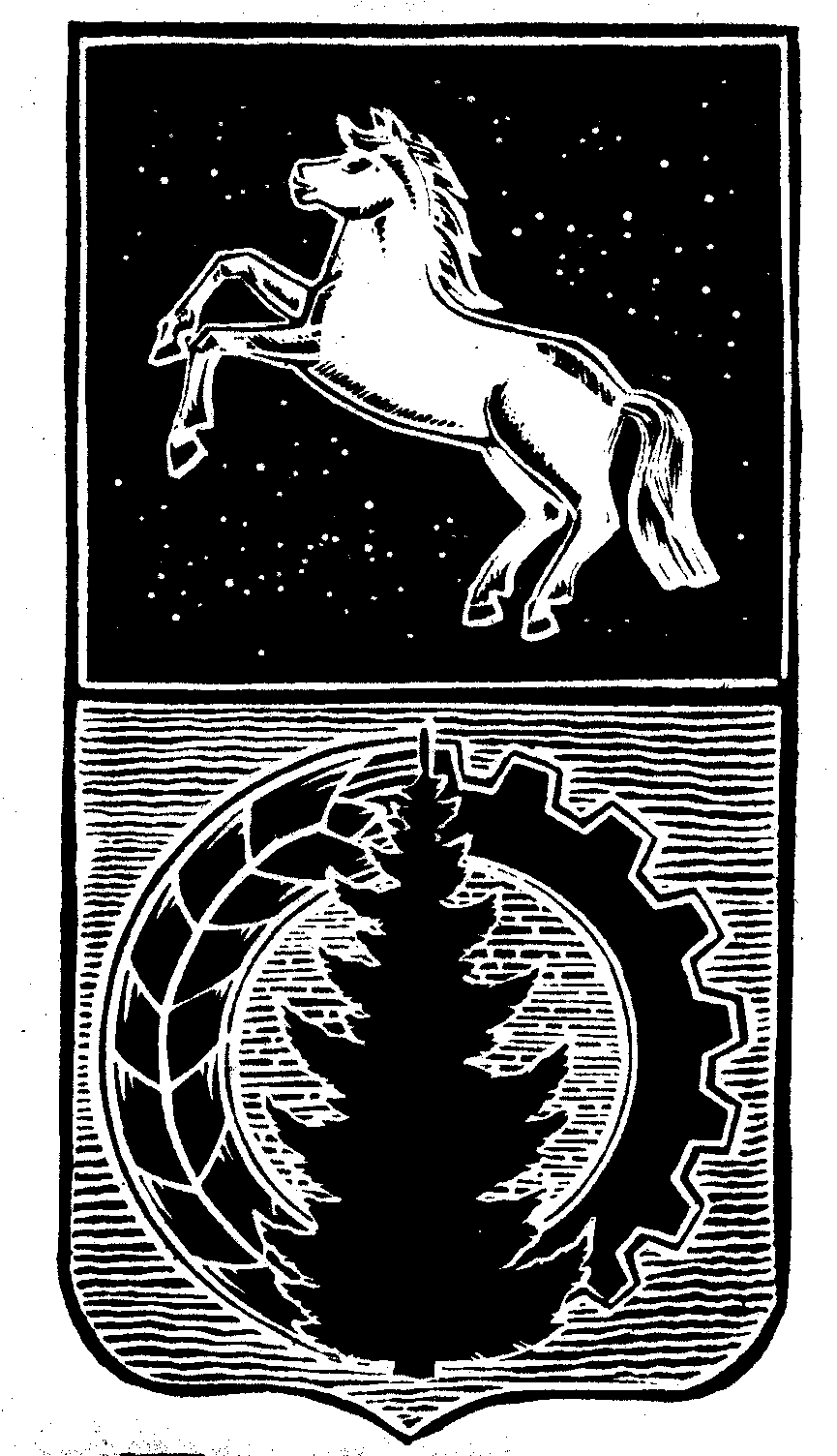 КОНТРОЛЬНО-СЧЁТНЫЙ  ОРГАНДУМЫ  АСИНОВСКОГО  РАЙОНА636840, Томская область, г. Асино, ул. имени Ленина, 40,Телефон: (38 241) 2 19 33E-mail: reviz.grup@mail.ruЗАКЛЮЧЕНИЕна проект постановления администрации Асиновского района «О внесении изменений в постановление администрации Асиновского района от 30.11.2015 № 1821 «Об утверждении муниципальной программы «Развитие образования в Асиновском районе на 2016-2021 годы»г. Асино									       26.03.2018 годаКонтрольно-счетным органом Думы Асиновского района в соответствии со ст. 10 решения Думы Асиновского района от 16.12.2011г № 104 «Об утверждении Положения «О Контрольно-счетном органе Думы Асиновского района» рассмотрен представленный проект постановления администрации Асиновского района «О внесении изменений в постановление администрации Асиновского района от 30.11.2015 № 1821 «Об утверждении муниципальной программы «Развитие образования в Асиновском районе на 2016-2021 годы».Экспертиза проекта постановления администрации Асиновского «О внесении изменений в постановление администрации Асиновского района от 30.11.2015 № 1821 «Об утверждении муниципальной программы «Развитие образования в Асиновском районе на 2016-2021 годы» проведена в период со 23 марта 2018 года по 26 марта 2018 года в соответствии со статьёй 157 Бюджетного Кодекса, статьей 9 Федерального закона от 07.02.2011 № 6-ФЗ «Об общих принципах организации и деятельности контрольно – счетных органов субъектов РФ и муниципальных образований», пунктом 7 части 1 статьи 4 Положения о Контрольно-счетном органе муниципального образования «Асиновский район», утвержденного решением Думы Асиновского района от 16.12.2011 № 104, в целях определения соответствия муниципального правового акта бюджетному законодательству и на основании пункта 12.1 плана контрольных и экспертно-аналитических мероприятий Контрольно-счетного органа Думы Асиновского района на 2018 год, утвержденного распоряжением председателя Контрольно-счетного органа Думы Асиновского района от 29.12.2017 № 51, распоряжения председателя Контрольно-счетного органа  на проведение контрольного мероприятия от 22.03.2018 № 18.Должностные лица, осуществлявшие экспертизу:Аудитор Контрольно-счётного органа Думы Асиновского района Белых Т. В.Согласно представленного проекта Постановления, внесены следующие изменения в муниципальную программу «Развитие образования в Асиновском районе на 2016-2021 годы» (далее – МП):В Паспорте МП, в разделах «Объемы и источники финансирования МП (с детализацией по годам реализации, тыс. рублей)» изменен общий объем финансовых средств, а именно увеличен с 2 849 901,0 тыс. рублей до 2 985 757,4 тыс. рублей, в том числе:- на 2016 год объем финансовых средств уменьшен с  492 231,4 тыс. рублей до 440 560,7 тыс. рублей, из них за счет средств федерального бюджета 0,0 тыс. рублей, за счет средств областного бюджета уменьшен с 440 924,5 тыс. рублей до 257 873,7 тыс. рублей, за счет средств местного бюджета увеличен с 51 306,9 тыс. рублей до 182 687,0 тыс. рублей, за счет средств внебюджетных источников 0,0 тыс. рублей;- на 2017 год объем финансовых средств увеличен с 503 924,8 тыс. рублей до 513 743,3 тыс. рублей, из них за счет средств федерального бюджета без изменений 0,0 тыс. рублей, за счет средств областного бюджета уменьшен с 452 617,9 тыс. рублей до 402 190,2 тыс. рублей, за счет средств местного бюджета увеличен с 51 306,9 тыс. руб. до 111 553,1 тыс. рублей, за счет средств внебюджетных источников 0,0 тыс. рублей;- на 2018 год объем финансовых средств увеличился с 463 436,2 тыс. рублей до 473 531,8 тыс. рублей, из них за счет средств федерального бюджета 0,00 тыс. рублей, за счет средств областного бюджета уменьшен с 412 129,3 тыс. рублей до 358 377,7 тыс. рублей, за счет средств местного бюджета увеличен с 51 306,9 тыс. рублей до 115 154,1 тыс. рублей, за счет средств внебюджетных источников 0,0 тыс. рублей;- на 2019 год объем финансовых средств увеличился с 463 436,2 тыс. рублей до 519 307,2 тыс. рублей, из них за счет средств федерального бюджета 0,00 тыс. рублей, за счет средств областного бюджета уменьшился с 412 129,3 тыс. рублей до 403 726,3 тыс. рублей, за счет средств местного бюджета увеличился с 51 306,9 тыс. рублей до 115 580,9 тыс. рублей, за счет средств внебюджетных источников 0,0 тыс. рублей;- на 2020 год объем финансовых средств увеличился с 463 436,2 тыс. рублей до 519 307,2 тыс. рублей, из них за счет средств федерального бюджета 0,00 тыс. рублей, за счет средств областного бюджета уменьшился с 412 129,3 тыс. рублей до 403 726,3 тыс. рублей, за счет средств местного бюджета увеличился с 51 306,9 тыс. рублей до 115 580,9 тыс. рублей, за счет средств внебюджетных источников 0,0 тыс. рублей;- на 2021 год объем финансовых средств увеличился с 463 436,2 тыс. рублей до 519 307,2 тыс. рублей, из них за счет средств федерального бюджета 0,00 тыс. рублей, за счет средств областного бюджета уменьшился с 412 129,3 тыс. рублей до 403 726,3 тыс. рублей, за счет средств местного бюджета увеличился с 51 306,9 тыс. рублей до 115 580,9 тыс. рублей, за счет средств внебюджетных источников 0,0 тыс. рублей;В таблицы МП, в таблицы муниципальных подпрограмм внесены изменения с учетом изменения объема финансирования муниципальной программы;Приложения МП «Перечень ведомственных целевых программ, основных мероприятий и ресурсное обеспечение реализации подпрограммы», «Перечень основных мероприятий, ресурсное обеспечение реализации подпрограммы» изложены в новой редакции, с учетом изменения объема финансирования муниципальной программы.По итогам рассмотрения проекта постановления администрации Асиновского района «О внесении изменений в постановление администрации Асиновского района от 30.11.2015 № 1821 «Об утверждении муниципальной программы «Развитие образования Асиновского района» Контрольно-счетный орган Думы Асиновского района сообщает, что данный проект Постановления может быть принят в предложенной редакции.Аудитор		_______________		                              _Т.В. Белых___		                                (подпись)				                                      (инициалы и фамилия)